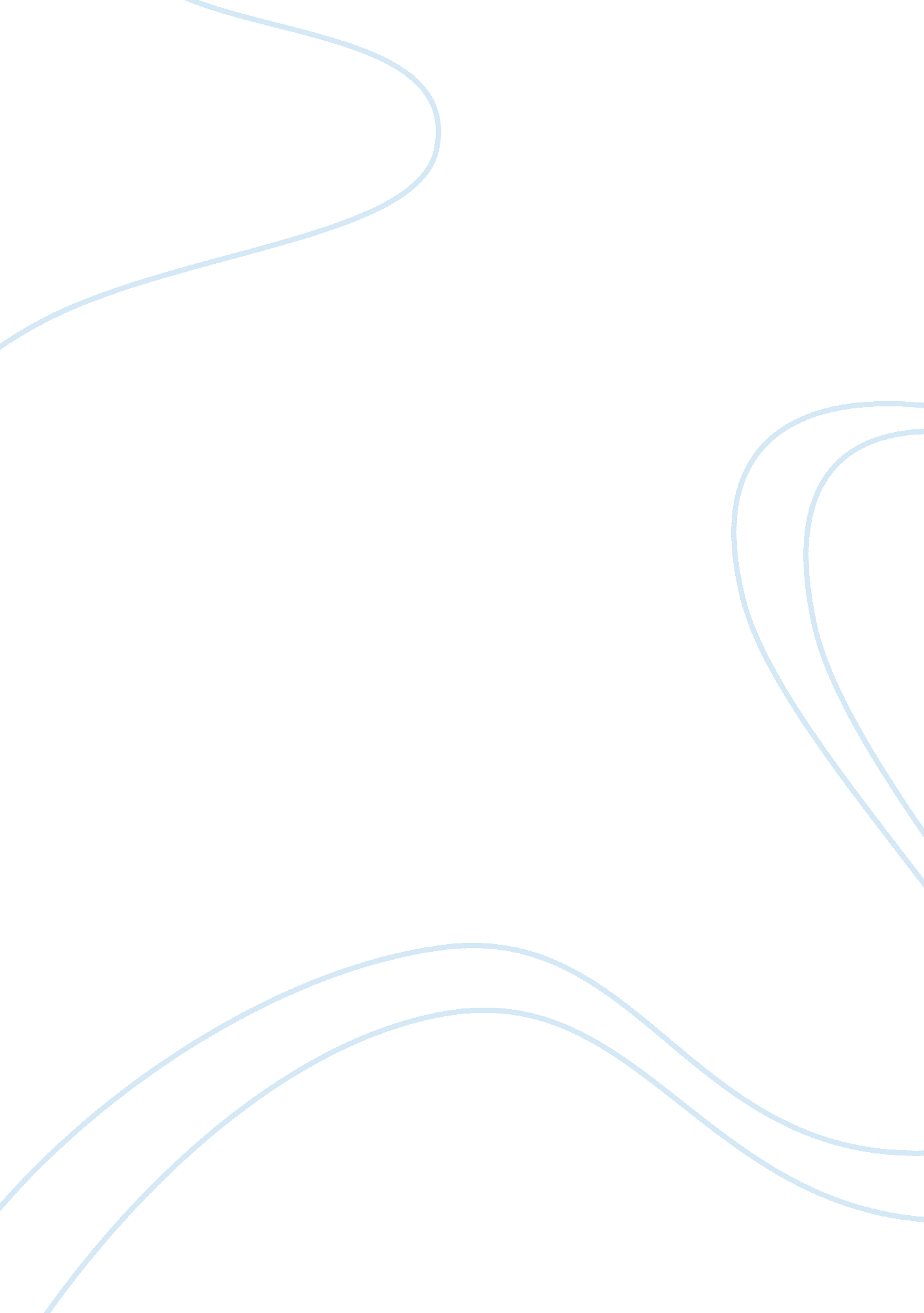 The employee reaction toward organizational change commerce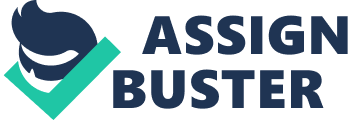 Contents Contribution to the country of cognition! A force thrust alteration is ever exists since the Industrial Revolution changed the nature of work. Whether to better efficiency or make better working environment and productiveness has been the base in many organisations. Directors and advisers are continually looking for ways to better it. Employee dissatisfaction and struggle have besides become of import travesties that push the demand for alteration. At the same clip, social and political forces, such as the autumn of communism, increased competition, denationalization, and deregulating have an of import function. The response of employees to alter is difficult to be predicted as good, as many factors may hold an consequence on this. The research investigates the consequence of organisational civilization to the perceptual experience of employee for organisational alterations ; where organisational civilization is characterized by Hofstede cultural dimensions. One of the biggest obstructions to the success of any planned alteration is employee opposition. Resistance affects a alteration plan. People by and large resist alteration because of its negative effects. Every individual reacts to alter otherwise. The leader of the organisation needs to place the different responses of the employees and be able to cover with their issues and concerns. The most of import response that the leader must be prepared for is opposition. Employees may comprehend alteration as jeopardizing their supports and their workplace societal agreements, or their position in the organisation. Others know that their specialised accomplishments will be rendered less valuable after a major alteration. The research tries to happen the relation between organisational civilization where employees used to work, and the organisational alterations. Hofstede dimensions is used to qualify the organisational civilization to and associate sort of organisational civilization with employees attitude to alter. Research Aims The research has objective of happening the relation between organisational civilization and response to organisational alteration ; the research, will find which one of Hofstede cultural dimensions has larger weight impacting the employee ‘ s reaction for alteration, every bit good as how organisational civilization can impact response to alter. Research Hypothesiss The Research is based on two hypotheses ; each of them is related together. First, considers the organisational civilization and its word picture with Hofstede cultural dimensions ; while the 2nd relates organisational civilization with organisational alteration. The two hypotheses are: H1: Organizational civilization is characterized Hofstede cultural dimensions. H2: employee ‘ s response to alter is related with organisational civilization. Conceptual Model Many theoretical accounts and theories have been developed seeking to look at organisational alteration ; each is looking the procedure from different point of position. The modern theoretical accounts for organisational alteration are: ( Kezar, 2001 ) , ( Cameron, Green, 2004 ) Evolutionary Teleological Life Cycle Dialectic Social Cognition Cultural Bullock and Batten, planned alteration ; Kotter, eight stairss ; Beckhard and Harris, alteration expression ; Nadler and Tushman, congruity theoretical account ; William Bridges, pull offing the passage ; Carnall, alteration direction theoretical account ; Senge, systemic theoretical account ; Stacey and Shaw, complex responsive procedures ; Some of these attacks are discussed subsequently ; while the research is based on associating these attacks, with Hofstede cultural dimensions: ( Harris, Moran, Moran, Judith, 2004 ) 1. Power distance 2. Uncertainty turning away 3. Individuality 4. Maleness Research has the roadmap as illustrated in Figure 1. Organizational civilization Organizational Change Process Hofstede cultural dimensions Word picture of organisational civilization Drivers of organisational alteration Employee reaction Figure 1 Research route map The above figure illustrates how research theoretical model is constructed, based on this and get downing with the construct of organisational alteration, forces behind organisational alteration is searched, its types, and theories explicating organisational alterations, every bit good as employee ‘ s response to that alteration. On the other manus, Hofstede cultural dimensions are surveies to explicate the hypothesis associating these two constructs together. A study is so investigates the cogency of these hypothesis, in the same clip if valid it will consequences in weight of each dimension on the response of alteration. Research construction The research is constructed from five chapters ; foremost chapter introduces a research job statement ; research aims and conceptual model ; the 2nd chapter introduces a literature reappraisal about the organisational alteration, Hofstede cultural dimensions, and employee ‘ s response to alter, the operational definitions are stated with the most suited signifier research point of position. Chapter three discussed the research methodological analysis, method, and trying ; informations aggregation program and information analysis is stated every bit good. Findingss of the research are presented in chapter four, every bit good as the analysis of the informations. Finally, chapter five is the decision ad recommendations. Chapter 2 Literature Review Introduction In this chapter, a reappraisal of literature is introduced ; the reappraisal includes mentions of books and scientific publications in recent old ages. As good, definitions of keywords are introduced, based on operational definitions of footings used in the research. What is Organizational alteration? Organizational alteration can be defined as “ the difference in signifier, quality, or province over clip in an organisational entity ” . ( de Ven, Andrew, 2004 ) where Culture is defined as a set of significances and values shared by a group of people. ( Alvesson, 2002 ) , so associating the organisational alteration to organisational civilization we can specify organisational civilization as a specific aggregation of values and norms that are shared by people and groups in an organisation and that control the manner they interact with each other and with stakeholders outside the organisation. ; the research will specify the point under consideration of opposition to alter as a Negative emotional, cognitive, and knowing responses to alter ( de Ven, Andrew, 2004 ) where magnitude of alteration is the magnitude of alteration represents a continuum runing from fine-tuning alterations, such as employee preparation, to extremist organisational alterations, such as reengineering and amalgamations. Changes ( Pasmore, Woodman, 2007 ) . Organizational alteration theoretical accounts Modeling the procedure of alteration is an of import issue ; this mold can ease the procedure of supervising alteration, measuring the consequences ( for both Macro and micro degrees ) ; theoretical accounts besides can explicate the ground behind alterations happen, it ‘ s driving forces, and it ‘ s effects. The undermentioned subdivisions discusses the early theories addressed the organisational alteration, followed by discoursing the modern theories. Classs of Theories and Models of Organizational Change Evolutionary theoretical account The theoretical account assumes that the alteration procedure is dependent on fortunes, situational variables, and the environment faced by each organisation. Social systems as diversified, mutualist, complex systems evolve over clip of course. However, development is deterministic, and people have merely a minor impact on the nature and way of the alteration procedure. The theoretical account focal point on the inability of organisations to be after for and respond to alter, and their inclination to “ pull off ” alteration as it occurs. The accent is on a slow procedure, instead than distinct events or activities. Change happens because the environment demands alteration for endurance. The premises in these theories range from directors holding no ability to act upon adaptability to directors holding important ability to be proactive, expecting alterations in the environment. As seen ; The theory ignores of import environmental variables, and ignores the complexness of organisational life ( Kezar, 2001 ) by concentrating on a few factors within the external and internal environment, such as resources and size of organisation. Environmental perturbation and restraints are overemphasized. Teleological theoretical account The theoretical account assumes that organisations are purposeful and adaptative. Change occurs because leaders, alteration agents, and others see the necessity of alteration. The procedure for alteration is rational and additive, as in evolutionary theoretical accounts, but single directors are much more instrumental to the procedure. Internal organisational characteristics or determinations, instead than the external environment, motivate alteration. Key facets of the alteration procedure include planning, appraisal, inducements and wagess, stakeholder analysis and battle, leading, scanning, scheme, restructuring, and reengineering. At the centre of the procedure is the leader, who aligns ends, sets outlooks, theoretical accounts, communicates, engages, and wagess. Strategic picks and human creativeness are highlighted. Goal formation, execution, rating, and alteration based on experience are an on-going procedure. New add-ons to the repertory of direction tools include collaborative civilization definition, big group battle processes, and single in-depth intercessions. The result of the alteration procedure is similar to that in evolutionary theoretical accounts: new constructions or forming rules. ( Kezar, 2001 ) Based on above, it can be concluded that, the theoretical account analyzes the alteration procedure scheme as based on technological footings like reengineering, planning, appraisal, restructuring ; which is more realistic than other psychological footings like motive. It besides assumes that the procedure of alteration is governable by directors and shareholders. The accent on the function of people and single attitudes to the alteration procedure was introduced, particularly in research on opposition to alter. The ability to, at times, prognosis or identifies the demand for alteration was an of import part, assisting organisations to last and thrive in what otherwise would hold been hard times. The chief unfavorable judgments relate to the overly rational and additive procedure of alteration described within the theoretical account. Research workers of second-order alteration show a helter-skelter procedure and happen direction theoretical accounts to be missing needed information on the importance of civilization and societal knowledge. ( Kezar, 2001 ) Dialectic theoretical account The theoretical account assumes that organisations pass through long periods of evolutionary alteration and short periods of radical alteration, when there is an deadlock between the two positions. An organisation ‘ s polar opposite belief systems finally clash ensuing in extremist alteration. Conflict is seen as an built-in property of human interaction. The result of alteration is a modified organisational political orientation or individuality. Prevailing alteration procedures are dickering, consciousness-raising, persuasion, influence and power, and societal motions. Leaderships are the key within any societal motion and are a cardinal portion of these theoretical accounts. collective action is normally the primary focal point. Progress and reason are non needfully portion of this theory of alteration ; dialectical struggle does non needfully bring forth a “ better ” organisation. ( Kezar, 2001 ) It is seen that, this theoretical account provided account for regressive alteration and highlighted unreason. ( Kezar, 2001 ) The theoretical account does non take the consequence of the environment upon the alteration processes. Cultural theoretical account Most theoretical accounts of alteration describe organisations as rational topographic points with norms and regulations. The major part of cultural theoretical accounts to the alteration literatures their accent on unreason ( besides emphasized in dialectical theoretical accounts ) , the spirit, or unconscious, and the fluidness and complexness of organisations. The theoretical account assumes that alteration occurs of course as a response to changes in the human environment ; civilizations are ever altering. Cultural and dialectical theoretical accounts frequently overlap with the image of societal motions as an analogy for cultural and political alteration. The alteration procedure tends to be long-run and slow. Change within an organisation entails change of values, beliefs, myths, and rites. There is an accent on the symbolic nature of organisations, instead than the structural, human, or cognitive facets emphasized within earlier theories. History and traditions are of import to understand, as they represent the aggregation of alteration processes over clip. ( Kezar, 2001 ) Change can be planned or unplanned, can be regressive or progressive, and can incorporate intended or unintended results and actions. Change tends to be nonlinear, irrational, non-predictable, on-going, and moral force. Some cultural theoretical accounts focus on the leaders ‘ ability to interpret the alteration to persons throughout the organisations through the usage of symbolic actions, linguistic communication as the key to making alteration. If there is an external incentive, it tends to be legitimacy, which is the primary incentive within the cultural theoretical account, instead than net income or productiveness, which exemplify the teleological and environmental theoretical accounts. It is obvious that the theoretical account simplifies the civilization as it can be easy handled or understood ; but this really non the instance ; other complex theoretical accounts to manage civilization consequence on alteration is introduces but non easy to use. Organizational alteration theories and theoretical accounts ( Cameron, Green, 2004 ) Lewin, three-step theoretical account: being, machine Kurt Lewin developed his thoughts about organisational alteration from the position of the being metaphor. His theoretical account of organisational alteration is good known and much quoted by directors. Lewin is responsible for presenting force field analysis, which examines the drive and resisting forces in any alteration state of affairs. The implicit in rule is that driving forces must outweigh defying forces in any state of affairs if alteration is to go on. it assumes that ; if the desire of a director is to rush up the executive coverage procedure, so either the drive forces need to be augmented or the resisting forces decreased ; or even better, both of these must go on. Lewin proposed that organisational alterations have three stairss. The first measure involves dissolving the current province of interactions. This means specifying the current province, come uping the drive, defying forces, and visualizing a coveted end-state. The 2nd measure is about traveling to a new province through engagement and engagement. The 3rd measure focuses on refreezing and stabilising the new province of personal businesss by puting policy, honoring success, and set uping new criterions. Figure 2 Lewin ‘ s three-step theoretical account Beginning: Lewin ( 1951 ) Lewin ‘ s theoretical account is good, and can be considered as a cardinal base for farther survey or theory The theoretical account is seen as program of actions, which can be used to do the alteration, instead than a theoretical account of alteration Model. It besides ignores the premise of the being metaphor that “ groups of people will alter merely if there is a felt demand to make so ” . ( Mills, Dye and Mills, 2009 ) The alteration procedure can so turn into an un-well studied program that does non undertake opposition and fails to tackle the energy of the key participants. The consequence of civilization besides is ignored in this theoretical account. Bullock and Batten, planned alteration: machine Bullock and Batten ‘ s ( 1985 ) stages of planned alteration draw on the subjects of undertaking direction ; there are many similar ‘ steps to altering your organisation ‘ theoretical accounts. This peculiar attack implies the usage of the machine metaphor of organisations. The theoretical account assumes that alteration can be defined and moved towards in a planned manner. A undertaking direction attack simplifies the alteration procedure by insulating one portion of the organisational machinery in order to do necessary alterations, for illustration developing leading accomplishments in in-between direction, or reorganising the gross revenues squad to give more engine power to identify gross revenues histories. this attack implies that the organisational alteration is a proficient job that can be solved with a definable proficient solution. The attack besides simplify the procedure of alteration, but it can non manage complex state of affairs for organisational alteration, i. e. when organisation has complex state of affairs of altering where alteration drivers and forces are unknown Kotter, eight-steps: machine, political, being Kotter ‘ s ( 1995 ) proposed ‘ eight stairss ‘ to do alteration in organisation ; his theoretical account is derived from analysis of his confer withing pattern with 100 different organisations traveling through alteration. His research highlighted eight cardinal lessons, and he converted these into a utile eight-step theoretical account. The eight stairss are: Establish a sense of urgency, ‘ felt-need ‘ for alteration. Form a powerful steering group. Assembling a powerful group of people who can work good together. Make a vision. Constructing a vision to steer the alteration attempt together with schemes for accomplishing this. Communicate the vision. Kotter emphasizes the demand to pass on at least 10 times the sum you expect to hold to pass on. The vision and attach toing schemes and new behaviours need to be communicated in a assortment of different ways. Empower others to move on the vision. This measure includes acquiring rid of obstructions to alter such as unhelpful constructions or systems. Allow people to experiment. Plan for and make short-run wins. Look for and publicize short-run seeable betterments. Plan these in and reward people publically for betterments. Consolidate betterments and bring forth still more alteration. Promote and reward those able to advance and work towards the vision. Stimulate the procedure of alteration with new undertakings, resources. Institutionalize new attacks. Ensure that everyone understands that the new behaviours lead to corporate success. This eight-step theoretical account gives more defined and elaborate process for alteration procedure ; the stairss are clear and good defined ; but it may take more clip to implement and, possibly, it would be hard to follow purely. The attack did non mention to the state of affairs of inability of accomplishing one-step ; and how it can be handled. Beckhard and Harris, alteration expression: being Beckhard and Harris ( 1987 ) developed a expression of alteration that defines some parametric quantities to take into consideration Figure 3. Figure 3 Beginning: ( Cameron, Green, 2004 ) Factors A, B, and D must outweigh the sensed costs X for the alteration to happen. If any individual or group whose committedness needed is non sufficiently dissatisfied with the present province of personal businesss A, tidal bore to accomplish the proposed terminal province B and convinced of the feasibleness of the alteration D, so the cost X of altering is excessively high, and that individual will defy the alteration. Resistance is normal and to be expected in any alteration attempt. Resistance to alter takes many signifiers ; alteration directors need to analyse the type of opposition in order to work with it, cut down it, and procure the demand for committedness from the immune party. The expression is sometimes written ( A x B x D ) & gt ; X. This adds something utile to the original expression. The generation implies that if any one factor is zero or near zero, the merchandise will besides be zero or near zero and the opposition to alter will non be overcome. This means that if the vision is non clear, or dissatisfaction with the current province is non felt, or the program is vague, the likeliness of alteration is badly reduced. These factors ( A, B, D ) do non counterbalance for each other if one is low. All factors need to hold weight. This expression is simple but in the same clip utile. It illustrates the factors impacting alteration procedure ; if each party in the procedure applies in this expression, it will assist finding the weak points, and assist heighten the public presentation in each stage of alteration. On the other manus ; the expression gives each factor the same weight, and did non correlate any of these factors together ; which may be in accurate. Stacey and Shaw, complex responsive procedures There is yet another school of idea represented by people such as Ralph Stacey ( 2001 ) and Patricia Shaw ( 2002 ) . These authors use the metaphor of flux and transmutation to see organisations. The deductions of this manner of believing for those interested in pull offing and enabling alteration are important: Change, or a new order of things, will emerge of course from clean communicating, struggle, and tenseness ( non excessively much ) . As a director, you are non outside of the system, commanding it, or be aftering to change it, you are portion of the whole environment. In Patricia Shaw ‘ s book Changing Conversations in Organizations, instead than turn to the traditional inquiries of ‘ How do we pull off alter? ‘ she addresses the inquiry, ‘ How do we take part in the ways things change over clip? ‘ This writing trades courageously with the paradox that ‘ our interaction, no affair how considered or passionate, is ever germinating in ways that we can non command or foretell in the longer term, no affair how sophisticated our planning tools ‘ . As a first expression, the theoretical account seems to be inactive one ; it discards the ability of doing alteration goes as we want ; besides, it assumes that alteration is an on-going procedure by itself, we have no control upon it ; all we have to make is to watch and take part in it with a limited function. This can be translated to practical as follow: Directors have to make up one’s mind what concern the organisation is in, and stretch people ‘ s believing on how to accommodate to this. Ensure that there is a high degree of connectivity between different parts of the organisation, promoting feedback, optimising information flow, enabling acquisition. Focus people ‘ s attending on of import differences between current and coveted public presentation, between different manners of work and between past and present results. Word picture of organisational civilization On the other manus Hofstede cultural dimensions will be used to qualify the organisational civilization and can be defined as psychological dimensions, or value concepts, which can be used to depict a specific civilization ( Harris, Moran, Moran, Judith, 2004 ) . where Hofstede has defined 4 dimensions to specify civilization, foremost is the Power distance is The extent to which a society accepts that power in establishments and organisations is distributed unevenly. ( Harris, Moran, Moran, Judith, 2004 ) , 2nd dimension is uncertainness turning away, is the extent to which a society feels threatened by unsure or equivocal state of affairss. ( Harris, Moran, Moran, Judith, 2004 ) , 3rd dimension is Individualism, which is slackly knit societal model in a society in which people are supposed to take attention of themselves and of their immediate households merely. ( Harris, Moran, Moran, Judith, 2004 ) ; and Collectivism, which is the opposite, occurs when there is a “ tight societal model in which people distinguish between in-groups and out-groups ; they expect their in-group ( relations, kin, organisations ) to look after them, and in exchange for that owe absolute trueness to it ” . finally ; maleness is The extent to which the dominant values in society are assertiveness, money, and material things, non caring for others, quality of life, and people. ( Harris, Moran, Moran, Judith, 2004 ) Hofstede cultural dimensions The pioneering work on cultural measuring could be credited to Hofstede ( 1980 ) . In the earlier phase, Hofstede identified four dimensions of civilization and foreground the most of import civilization differences in a transnational organisation. The four dimensions are individualism versus Bolshevism, power distance, uncertainness turning away and maleness and muliebrity. These four dimensions were ab initio detected through the comparing of the value among the employees and directors working in 53 national subordinates of the IBM Corporation. Dr. Geert Hofstede, believes that “ civilization ” counts and has identified four dimensions of national civilization: ( Harris, Moran, Moran, Judith, 2004 ) 1. Power distance: indicates “ the extent to which a society accepts that power in establishments and organisations is distributed unevenly. ” 2. Uncertainty turning away: indicates “ the extent to which a society feels threatened by unsure or equivocal state of affairss. ” 3. Individuality: refers to a “ slackly knit societal model in a society in which people are supposed to take attention of themselves and of their immediate households merely. ” Bolshevism, the antonym, occurs when there is a “ tight societal model in which people distinguish between in-groups and out-groups ; they expect their in-group ( relations, kin, organisations ) to look after them, and in exchange for that owe absolute trueness to it. ” 4. Maleness: with its opposite pole, muliebrity, expresses “ the extent to which the dominant values in society are assertiveness, money and material things, non caring for others, quality of life, and people. ” Criticism of Hofstede ‘ s cultural dimensions Hofstede ‘ s work on civilization is the most widely cited in most of surveies. His observations and analysis provide bookmans with a extremely valuable penetration into the kineticss of cross-cultural relationships. However, his work does non get away unfavorable judgment. In this subdivision, most of criticized points will be listed and discussed. ( Jones, 2007 ) Relevance Many research workers allude a study is non an appropriate instrument for accurately finding and mensurating cultural disparity. This is particularly evident when the variable being measured is a value which culturally sensitive and subjective. Hofstede addresses this unfavorable judgment stating that studies are one method, but non the lone method that was used. During the clip of its bringing, there was really small work on civilization, and at this clip many concerns were merely come ining the international sphere and were sing troubles ; they were shouting out for believable advice. Hofstede ‘ s work met and exceeded this demand for counsel. This really is really convincing for research worker to establish their research on Hofstede ‘ s work. Cultural Homogeneity This unfavorable judgment is possibly the most popular. Hofstede ‘ s survey assumes the domestic population is a homogeneous whole. However, most states are groups of cultural units. Analysis is hence constrained by the character of the single being assessed ; the results have a possibility of flightiness. On the other manus, Hofstede tends to disregard the importance of community, and the fluctuations of the community influences. This critic is slightly true ; but if we will talk about the bulk of groups within one civilization ; every bit good as the chance of being the person have the common characteristics of his civilization, I do believe that is deserving to prosecute Hofstede ‘ s work. National Divisions States are non the proper units of analysis, as civilizations are non needfully bounded by boundary lines. Recent research ( Jones, 2007 ) has found that civilization is in fact fragmented across group and national lines. Hofstede points out nevertheless that national individuality is the lone means we have of identifying and mensurating cultural differences. This is true, as we can hold that “ national individuality ” is non the lone mean to mensurate cultural differences ; but it is one of them, therefore the theoretical account still valid, may be less accurate but dependable. One Company Approach A survey fixated on merely one company can non perchance supply information on the full cultural system of a state. Hofstede said he was non doing an absolute step, he was simply estimating differences between civilizations, and this manner of cross-sectional analysis was appropriate. However, this international organisation is world-wide spread, and is considered as a typical illustration of cultural diverseness, so it worth to be considered. Out-dated Some research workers have claimed that the survey is excessively old to be of any modern value, peculiarly with today ‘ s quickly altering planetary environments, internationalisation, and convergence. Hofstede countered stating that the cross-cultural results were based on centuries of indoctrination, recent reproductions ( Jones, 2007 ) , ( Nakata, 2009 ) have supported the fact that civilization will non alter overnight. Decision about Hofstede ‘ s cultural dimensions It is obvious that more research is needed to measure civilization in footings of modern-day criterions. However, Hofstede ‘ s work has controversy milieus ; the work is still rather high, as it remains the most valuable work on civilization. Based on the theoretical and practical value of Hofstede ‘ s work, research hypothesis refers to its consequence on employs reaction toward organisational alterations ; and this will be investigated. Resistance to alter Resistance to alter has been an of import country of enquiry. In fact, the importance placed on this issue might take one to believe that opposition is inevitable when alteration is being implemented. Newer research ( Mills, Dye and Mills, 2009 ) indicates that this is non ever so. On the reverse, some people embrace alteration and go world-weary and uninterested if alteration is non at hand. Some research workers ( Wei, 2003 ) argue that the younger coevalss of workers are more used to a changeless rate of alteration, are more expert at alteration, and really anticipate to be traveling frontward invariably. Despite this, opposition to alter can and does happen – merely non all the clip by everybody. Given that, opposition to alter can be a really existent job for those taking alteration. Patrick Connor and Linda Lake argue that ; ( Mills, Dye and Mills, 2009 ) people tend to defy alteration or changes of the position quo. This opposition is broader than simple resistance to a peculiar alteration ; more widespread than a peculiar group ‘ s or single ‘ s refusal to accept a specific alteration. There is merely the want in most people to keep the consistence and comfort that the position quo holds. This generalised opposition to alter roots from a assortment of beginnings. Although their theory of opposition is one of the many that seem to bespeak all people will defy alter all of the clip, their model is still rather helpful. It creates a model for understanding why opposition may be go oning, when it happens. Employee ‘ s response to alter There are three general signifiers of responses to system alterations: ( de Ven, Andrew, 2004 ) Negative feedback cringles. These system responses effort to rarefy or extinguish the impact of the alteration on the system. Positive feedback cringles. These system responses amplify the impact of the alteration on the system. This can be in the signifier of exchanging ( before, during, or after the event ) to alternate constructions or maps, increased upset beyond what is straight produced by the alteration event itself and, if the increased upset is utmost plenty, either ” creative invention ” or ” collapse. ” No response. The system may give no evident response to a given event: This may happen because either the group failed to observe the event, or assumed it would non change the group ‘ s ” fitness landscape, ” or, Some characteristic of the group ‘ s history, its self-regulatory procedures, and/or its modus operandis prevented or impeded response. Alternatively, an evident ” no response ” may be an artefact of the observation procedure. It may be imputed to a system by an perceiver mistakenly, because the system ‘ s response to the event was time-shifted. If the alteration event is already anticipated, or if response to it is delayed, the response occurs before or long after the perceiver ” looks ” at the group and concludes ” no response. ” Negative feedback dampens the impact of alteration ; while Positive feedback magnifies the impact. Time switching obscures the impact. Hence, we should non anticipate to happen the impact of alterations on the system to be isomorphous, in either valency or magnitude, with the valency and magnitude of the alteration. This treatment implies several ” principles ” of version, foremost, There is no ground to anticipate strong proportionality between magnitude of alteration events and responses to them ; 2nd responses to alter events frequently have unintended effects, both desirable and unwanted. Third, Temporal supplanting can befog the fact of, and the nature of, adaptative alterations ; eventually, Not all alterations are versions ; some are self-generated inventions. That is, new forms of group action may happen that are non traceable to any peculiar event in the system ‘ s implanting contexts. Such alterations are sometimes attributable to the intentionality of the system or its embedded members. Decision In this chapter, a reappraisal of literature has been introduced ; the reappraisal includes mentions of books and scientific publications in recent old ages. Definitions of keywords are listed, based on operational definitions of footings used in the research. It can be concluded from these that the procedure of organisational alteration is targeted by many bookmans every bit good as many research subjects, many theoretical accounts addressed the procedure of alteration seeking to specify the drivers of alteration every bit good as it consequences, non of these theoretical accounts have addressed the consequence of organisational civilization on the alteration outcomes. Cultural theoretical account studied the consequence of phenomenological and societal constructivist but ne’er refer to organisational civilization. Chapter 3 Research Design Introduction In this chapter, research methodological analysis will be illustrated, followed by the method of execution of methodological analysis every bit good as instrumentality for research. Sampling method, informations aggregation and its analysis is besides discussed. Research methodological analysis The research is traveling to be measures based on informations aggregation and analysis for analyzing the proposed hypothesis ; research scheme is descriptive, the research is cross-sectional because of limited clip. Survey will be carried out through cyberspace groups and difficult documents with coworkers Organizational civilization characterized by Hofstede cultural dimensions ( Power distance, uncertainness turning away, Masculinity, individuality, long-run orientation ) are the independent variables, where reemploys response to alter ( positive negative, no response ) are the dependent variables. Sampling method The samples are traveling to cover a broad assortment of participants, through colleagues, monsters, and cyberspace groups. The research population is any working employee in top-level direction, middle flat direction and subsidiaries. Simple random sample is traveling to be followed in the research, as it is the best manner to generalise the determination allover the population. Research instrument A study questionnaire is used in this research to arouse information and to acquire feedback from participants. Questionnaire is traveling to be distributed by E-mail, and paper. Questionnaire encompassed of a series of inquiries for garnering informations or information from participants through about 40 inquiries. Questionnaire begins with probe of the participant ‘ s place in the organisation, and so a series of inquiry is designed to mensurate the Hofstede cultural dimensions in this organisation. This set of inquiries has a multiple pick changing from 1 to 5 harmonizing to which each dimension will be measured. Second portion of the questionnaire is to suggest certain alterations in the organisation for the participant and see his response to this alteration ( positive, negative or no response ) . Datas Collection Plan Data aggregation itself involves administrating instruments every bit good as assemblage and forming responses and steps for analysis. Stairss in Data Collection: Datas are collected from different resources, foremost from books and palliations from literature reappraisal portion ; 2nd from study questionnaire described above. The program of informations aggregation will be carried out harmonizing to the undermentioned stairss: Identifying Data Types and Beginnings During questionnaire development, informations needed for rating is identified. Besides making and stock list for types of informations collected and where or from whom informations will be collected. Identifying Who Will Be Involved It is of import to affect stakeholders, every bit good as anyone who will be involved in roll uping or obtaining informations. This will assist extinguish inquiries or issues that may hinder or detain informations aggregation. Puting a Agenda Timing is one of the most critical elements of informations aggregation. To avoid be aftering informations aggregation for times when informations may be unavailable an early rating planning for participants who will supply informations is carried out. Execution of informations Collection Execution of informations aggregation is really critical ; it should turn to the right individual to grantee the appropriate feedback every bit good as seasonably bounded response. Datas Analysis Datas analysis should assist to sort informations. This involves grouping of informations into classs that allow rapidly find what factors are involved and potentially what the information agencies. Research design and peculiarly the type of informations collected together with the methods used in this aggregation, will find non merely whether quantitative techniques can be used, but frequently will find the specific quantitative technique to be used. The consequences are analyzed utilizing SPSS to acquire the correlativity and parametric quantities. Research Ethical Considerations In this research ethical consideration have been adopted during all stages of research ; Participant in study stage is informed with the procedure of research. No names or entities have been mentioned in research. No action has caused physical or emotional injury to topics. Bias toward certain premise or hypothesis has been avoided as possible. All findings of study and research results are anon. . Survey has covered all possible classs of participants, non focused on one class. Impressions and stereotypes are avoided as possible. Research Restrictions During research procedure some restriction occurred. Access to information, and participants with big figure ; Time is really limited and all activities have been carried out with in a bantam clip agenda ; Support from organisations and participants were non available all clip and non in all instances. Decision In this chapter, research methodological analysis has been illustrated, followed by the method of execution of methodological analysis every bit good as instrumentality for research. Sampling method, informations aggregation and its analysis is besides discussed. The research will be measures based on a study with questionnaire for execution ; SPSS package is selected for informations analysis. Research Ethical regulations are followed and research restrictions are overcome. Contribution to the country of cognition! 